Юрий Васильевич Антропов (1937 г.), писательЮрий Васильевич Антропов родился 18 декабря в г. Лениногорске, Восточно-Казахстанской области.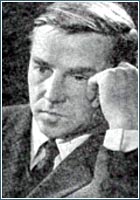 Отец его, выходец с Алтая, пройдя всю войну и отказавшись от военной карьеры, подался в старатели на старый прииск за Иртышом. Первые ступени биографии будущего писателя неотделимы от его поколения: голодное послевоенное детство, школа, раннее приобщение к труду.Восьмилетним увидел и полюбил он своеобразную и трудную работу старателя. Это и определило впоследствии выбор профессии. Окончив в 1955 году среднюю школу, Ю. Антропов поступает в МГУ на геологический факультет. Став геологом, он исколесил почти всю страну, прошел маршрутами многие километры, но неожиданно для всех уходит из геологии. В 1967 году начинается его профессиональная работа в литературе. Он участник пятого Всесоюзного совещания молодых писателей, его рекомендуют в творческий союз.Первая повесть "Должность с эмоциями" (1968 г.) во многом автобиографична. Она была отмечена дипломом и медалью лауреата литературного конкурса им. Н. Островского. Одна за другой выходят повести " Присядем на дорогу", " Живые корни", "Неделя ущербной луны", появляется ряд рассказов.
Но настоящий успех пришел к Ю. Антропову в 1975 г., когда была опубликована повесть "Перед снегом", в которой психологически объемно показан живой, противоречивый характер молодого человека, ищущего свое место в жизни.В 1977 году писатель переезжает в Москву и публикует свой первый роман "Перевал", рассказывающий о нелегком труде буровиков и геологов, добывающих воду в засушливых степях Казахстана. Тема труда по-прежнему главенствует в творчестве Ю. Антропова, развиваясь как бы изнутри, по велению сердца.
В романе "Ивановский кряж" (1977 г.) писатель снова сосредотачивает внимание на пробелах духовной жизни людей труда.За романы "Перевал" и "Ивановский кряж" Ю. Антропов удостоен премии им. К. Федина.
Труженикам Рудного Алтая посвящены многие его произведения, среди них повесть "Дела домашние", опубликованная в журнале "Простор" за 1977 год. В ней автор остается верен своему идеалу: его герой - человек неравнодушный, ощущающий собственную необходимость и значимость.Написанные в 80-е годы повести "Год белой обезьяны", "Двадцать девятое февраля" продолжает исследовать духовный мир нашего современника, рассказывают о любви, счастье, сложных поисках героями своего места в жизни.
В 1986 году вышел новый антивоенный роман Ю. Антропова "Самосожжение". В этом динамичном по содержанию произведении автор использует новую для себя форму: реалистическая проза чередуется с публицистическими репортажами, фантасмагория и притча переходит в философское эссе.Повести, рассказы, романы Ю. Антропова щедро населены героями, которые стремятся сделать себя и мир лучше, добрее, надежнее.